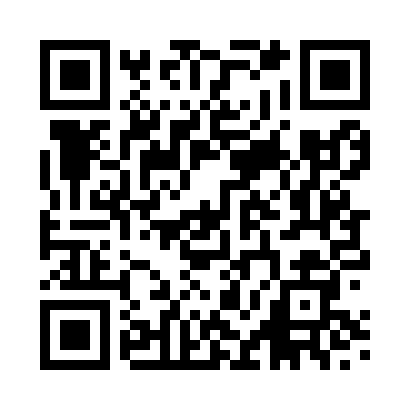 Prayer times for Colbost, Highland, UKMon 1 Jul 2024 - Wed 31 Jul 2024High Latitude Method: Angle Based RulePrayer Calculation Method: Islamic Society of North AmericaAsar Calculation Method: HanafiPrayer times provided by https://www.salahtimes.comDateDayFajrSunriseDhuhrAsrMaghribIsha1Mon3:024:341:317:2210:2711:592Tue3:034:351:317:2210:2611:583Wed3:034:361:317:2110:2611:584Thu3:044:371:317:2110:2511:585Fri3:054:381:317:2110:2411:586Sat3:054:391:317:2010:2311:577Sun3:064:411:327:2010:2211:578Mon3:074:421:327:2010:2111:569Tue3:074:431:327:1910:2011:5610Wed3:084:451:327:1910:1911:5511Thu3:094:461:327:1810:1811:5512Fri3:104:481:327:1810:1611:5413Sat3:114:491:327:1710:1511:5414Sun3:114:511:337:1610:1411:5315Mon3:124:521:337:1610:1211:5216Tue3:134:541:337:1510:1111:5217Wed3:144:561:337:1410:0911:5118Thu3:154:571:337:1410:0811:5019Fri3:164:591:337:1310:0611:4920Sat3:175:011:337:1210:0411:4821Sun3:185:031:337:1110:0311:4822Mon3:195:041:337:1010:0111:4723Tue3:205:061:337:099:5911:4624Wed3:205:081:337:089:5711:4525Thu3:215:101:337:079:5511:4426Fri3:225:121:337:069:5311:4327Sat3:235:141:337:059:5111:4228Sun3:245:161:337:049:4911:4129Mon3:255:181:337:039:4711:4030Tue3:265:201:337:019:4511:3931Wed3:275:221:337:009:4311:38